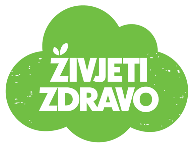 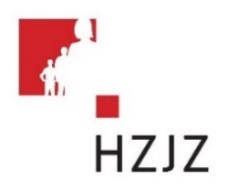 Tjedni jelovnik za prehranu učenika u osnovnim školama od 16.10. – 20.10.2023.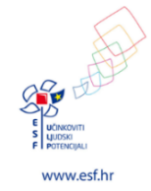 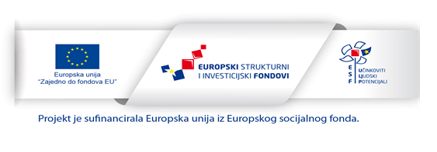 DanMliječni obrokRučakUžinaEnergetska vrijednost (kcal)PONEDJELJAKKrafna, mlijekoJuha od rajčice, tjestenina napolitane,  zelena salata Banana, keksiUTORAKMliječni namaz, kakaoVarivo od povrća s mesom Jabuka, keksiSRIJEDASendvič, sokPovrtna juha, mesna štruca s restanim krumpirom, salataPuding ČETVRTAKMliječno pecivo, jogurtPašta-fažol sa suhim mesom, kupus salataMandarinePETAKJastučić sir ricota, sokRižoto na kozicama, kupus salataVoćni jogurt 